MISURA 16 - COOPERAZIONE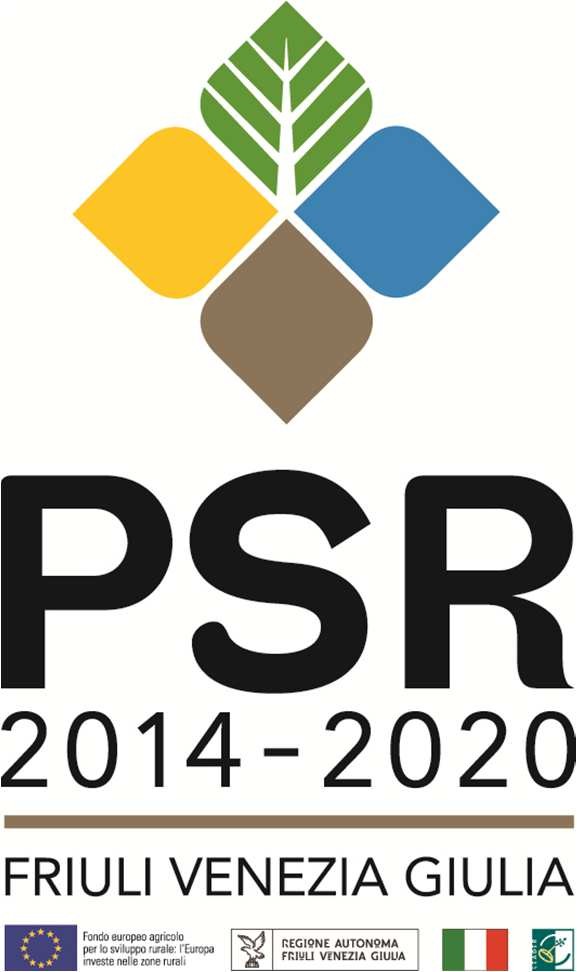 TIPO DI INTERVENTO 16.7.1 – STRATEGIE DI COOPERAZIONE PER LO SVILUPPO TERRITORIALEALLEGATO E - DICHIARAZIONE DEL BENEFICIARIO DI DISPONIBILITÀ DELLE AREEDICHIARAZIONE SOSTITUTIVA DELL’ATTO DI NOTORIETA’(articoli 46 e 47 del D.P.R. 28 dicembre 2000, n. 445)Il/La sottoscritto/a ...………....…………………….................................................................……………..........….nato/a..........................…..............……………...............(prov. ...……...) il.............……………….…..…...…....……residente in ...................….............................……………………....................................….......(prov	)via/piazza.................................…………………........................................n°......…...........C.A.P...................codice fiscale	,consapevole delle sanzioni penali previste in caso di dichiarazioni non veritiere o di uso di atti falsi, come previsto dall’art. 76 del citato DPR 445/2000, sotto la propria responsabilità, in qualità di rappresentante legale del …………………………..….1 ……………………………….…………………………………………………2 partner della strategia di cooperazione per lo sviluppo territoriale denominata ………………………………………………………………………………...DICHIARADi essere:proprietariotitolare di altro diritto reale coerente con la tipologia di investimento finanziatatitolare di diritto personale di godimento con espressa facoltà di eseguire miglioramenti, addizioni e trasformazionidei seguenti lotti di terreno censiti al NCT:Foglio ….....……...…. Particella/e......………...………………….................... Sub	3interessati dagli interventi oggetto di richiesta di contributo nell’ambito della tipologia di intervento 16.7.1=======================================================================================Inoltre il sottoscritto si impegnaal rispetto dei vincoli previsti per un periodo non inferiore a quello disciplinato dalle norme sulla stabilità delle operazioni di cui all’articolo 71 del Regolamento (UE) 1303/2013.Luogo e data 	,  	Firma …………………………………………………………..…….Alla dichiarazione è allegata la fotocopia del documento di identità del sottoscrittore, ai sensi del D.P.R. 445/2000.1 Indicare la tipologia di beneficiario tra quelli previsti all’articolo 7, comma 2 dell’invito.2 Indicare il nominativo del beneficiario.3 Ripetere quante volte necessario.